Western Australia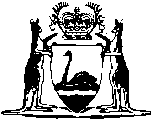 Arbitration Act 1895		This Act was repealed by the Commercial Arbitration Act 1985 s. 3(1) (No. 109 of 1985) as at 1 Apr 1986.		There are no Word versions of this Act, only PDFs in the Reprinted Acts database are available.